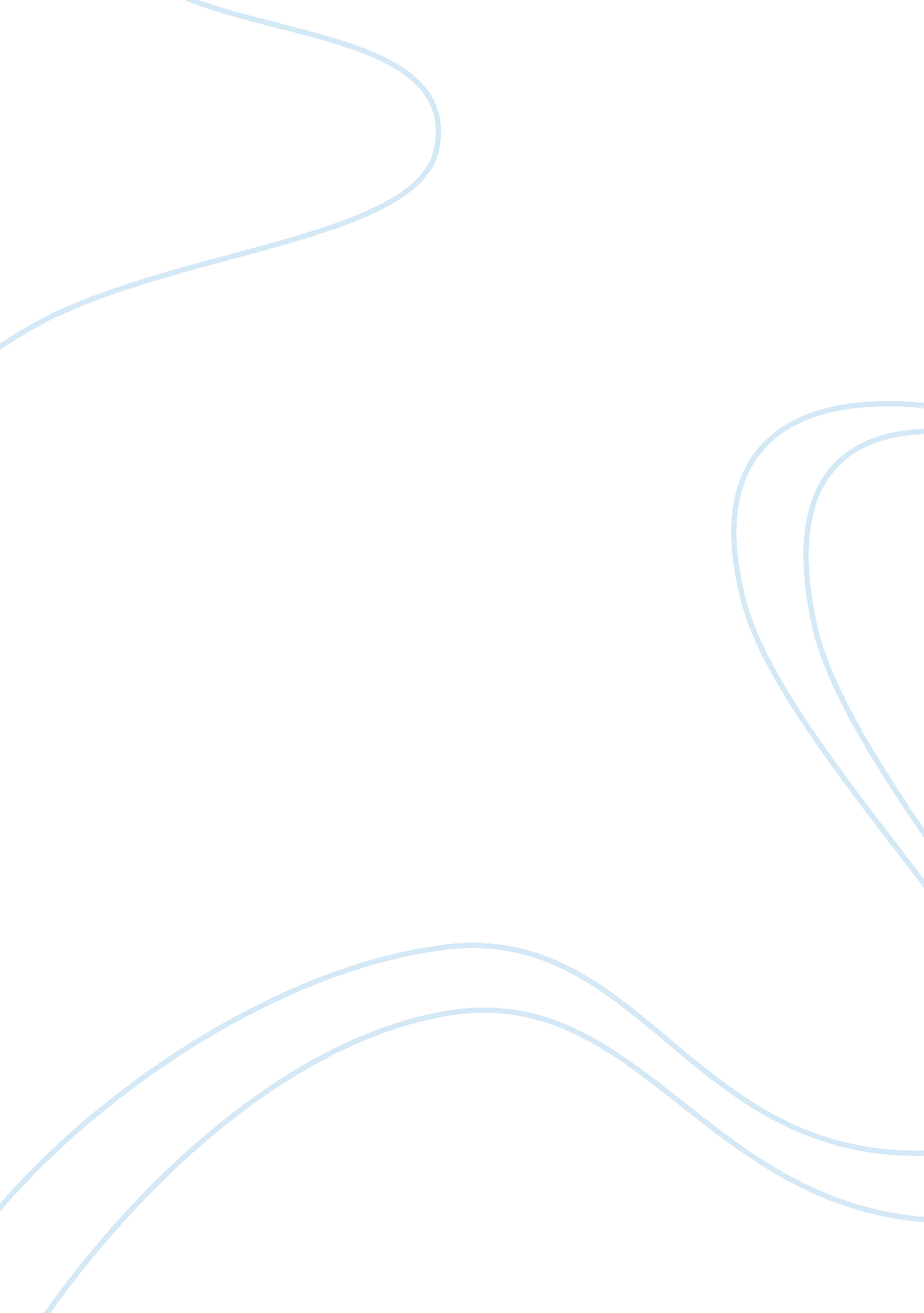 Classification paragraph rough draft essayEconomics, Budget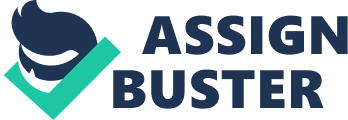 Classification ExampleStep #1: Prewriting & OutlineDirections: Complete all of the elements of the prewriting; otherwise, the content of your piece will not be accurate. Topic: Sacramento State University a mainly on ground college, University of Phoenix, a mainly online college and a community college compared by looking at tuition rates. Attitude or Point: Though these three colleges offer programs that are similar they are different in how much they charge for tuition and feesAudience: Students who are looking to pay for college tuition at a universityPurpose: To informTopic Sentence: Sacramento State University, University of Phoenix and  Denver Communicty College are all very different types of colleges that offer similar programs at very different tuition costs. OUTLINETopic Sentence: Sacramento State University, University of Phoenix and  Denver Communicty College are all very different types of colleges that offer similar programs at very different tuition costs. I.                    Sacramento State UniversityA.      Offers Bachelor’s degrees in over 50 areas and some graduate programsB. Offers some classes online, but is mainly based in Sacramento, CAC.      Tuitiion rates differ for in state students and out of state studentsD.      Tuition does not include fees and booksII.                  University of PhoenixA.      Offers 120 different Bachelor’s degrees, some Associates’ programs and several graduate degreesB.      Offers classes mainly online, but has established on ground schools in several major citiesC.      Tuition rates are mainly the same and are not dependent on where you liveD.      Tuition does not include books, but does include feesIII. Denver Community CollegeA.      Offers mainly Associate’s and some Bachelors’ degreesB.      Offers classes in several small settings in the Denver area as well as some onlineC.      Tuitiion is different for in state and out of state studentsD.      Tuition does not include fees and books Conclusion: When making a decision about what college and what type of college to attend  it is very important to take into account how much you will be paying for the services that the college offers and whether it will fit your lifestyle and your budget. Step #2: Classification Paragraph Rough Draft Sacramento State University, University of Phoenix and  Denver Communicty College are all very different types of colleges that offer similar programs at very different tuition costs.  It can be a hard decision when you are trying to decide on what type of college you want to attend and how it will fit your budge.  If you cannot afford to pay for college with cash then most of the time it means taking out loans or perhaps getting scholarships to pay for it.  Many people think that going to a community college first or only will save them money over going to a local university or an online school.  However, this is not necessarily the case if you look at a comparison of the tuition rates of Sacramento State University, University of Phoenix, and Denver Community College.  The programs that are offered are similar with a few subtle differences. Sacramento State is a big local university that mainly focuses on campus based education and charges extra fees and tuition to someone who is an out of state student.  Their tuition does not cover local fees or books for the classes.  Universityof Phoenix focuses on mainly online coursework with some campus based classes and their tuition is a little more expensive, but covers all fees and most books.  Denver community college is mainly focused on campus baased programs with some online courses and they charge fees that are not included in their tuition and different rates for in state and out of state students.  Therefore, when making a decision about what college and what type of college to attend  it is very important to take into account how much you will be paying for the services that the college offers and whether it will fit your lifestyle and your budget.     Step #3: Classification Paragraph Revised Draft Sacramento State University, University of Phoenix and  Denver Communicty College are all very different types of colleges that offer somewhat similar programs at very different tuition costs. Making a decision on what type of college to go to canIt can be a hard decision when you are trying to decide on what type of college you want to attend and how it will fit your budget.  If you cannot afford to pay for college with cash then most of the time it means taking out loans or perhaps getting scholarships to pay for it.  Many people think that going to a community college first or only will save them money over going to a local university or an online school.  However, this is not necessarily the case if you look at a comparison of the tuition rates of Sacramento State University, University of Phoenix, and Denver Community College.  The programs that are offered are similar with a few subtle differences.  Sacramento State is a big local university that mainly focuses on campus based education and charges extra fees and tuition to someone who is an out of state student.  Their tuition does not cover local fees or books for the classes. Universityof Phoenix focuses on mainly online coursework with some campus based classes and their tuition is a little more expensive, but covers all fees and most books.  Denver community college is mainly focused on campus baased programs with some online courses and they charge fees that are not included in their tuition and different rates for in state and out of state students.  Therefore, when making a decision about what college and what type of college to attend  it is very important to take into account how much you will be paying for the services that the college offers and whether it will fit your lifestyle and your budget. Step #4: Classification Paragraph Edited Draft Sacramento State University, University of Phoenix and Denver Community College are all very different types of colleges that offer somewhat similar programs at very different tuition costs.  Making a decision on what type of college to go to can be a hard when you are trying to decide on how it will fit your budget.  If you cannot afford to pay for college with cash then most of the time, it means taking out loans or perhaps getting scholarships to pay for it.  Many people think that going to a community college first or only will save them money over going to a local university or an online school.  However, this is not necessarily the case if you look at a comparison of the tuition rates of Sacramento State University, University of Phoenix, and Denver Community College. Sacramento State is a big local university that mainly focuses on campus basedcampus-based education and charges extra fees and tuition to someone who is an out of state student.  Their tuition does not cover local fees or books for the classes.  UniversityofUniversity of Phoenix focuses on mainly online coursework with some campus based classes and their tuition is a little more expensive, but covers all fees and most books.  Denver community college is mainly focused on campus- baasedbased programs with some online courses and they charge fees that are not included in their tuition and different rates for in state and out of state students.  Therefore, when making a decision about what college and what type of college to attend  it is very important to take into account how much you will be paying for the services that the college offers and whether it will fit your lifestyle and your budget. Step #5: Classification Paragraph Final Draft Sacramento State University, University of Phoenix and Denver Community College are all very different types of colleges that offer somewhat similar programs at very different tuition costs.  Making a decision on what type of college to go to can be a hard when you are trying to decide on how it will fit your budget.  If you cannot afford to pay for college with cash then most of the time, it means taking out loans or perhaps getting scholarships to pay for it. Many people think that going to a community college first or only will save them money over going to a local university or an online school.  However, this is not necessarily the case if you look at a comparison of the tuition rates of Sacramento State University, University of Phoenix, and Denver Community College.  Sacramento State is a big local university that mainly focuses on campus-based education and charges extra fees and tuition to someone who is an out of state student.  Their tuition does not cover local fees or books for the classes.  University of Phoenix focuses on mainly online coursework with some campus based classes and their tuition is a little more expensive, but covers all fees and most books. Denver community college is mainly focused on campus- based programs with some online courses and they charge fees that are not included in their tuition and different rates for in state and out of state students.  Therefore, when making a decision about what college and what type of college to attend  it is very important to take into account how much you will be paying for the services that the college offers and whether it will fit your lifestyle and your budget. 